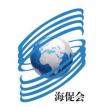 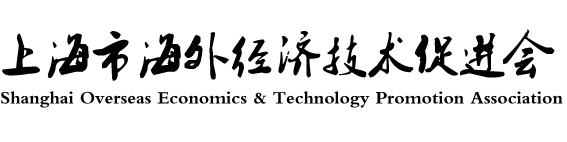 上海市海外经济技术促进会会员登记表                                                                  填表日期 ：       年     月     日姓    名性    别出生年月最高学历政治面貌手    机办公电话电子邮箱联系地址涉侨身份□华侨（外国永居）[华侨是指定居在国外的中国公民,已取得住在国长期或者永久居留权]   请填写：住在国（             ）       □华人（外国护照）[华人是指已经加入或者取得外国国籍的中国血统的人]请填写：住在国（            ）        □港澳台同胞 [港澳台同胞指生活和居住在中国香港、澳门和台湾的中国同胞]□归侨 [归侨是指回国定居的华侨] □侨眷 [侨眷是指华侨在国内的眷属]□无□华侨（外国永居）[华侨是指定居在国外的中国公民,已取得住在国长期或者永久居留权]   请填写：住在国（             ）       □华人（外国护照）[华人是指已经加入或者取得外国国籍的中国血统的人]请填写：住在国（            ）        □港澳台同胞 [港澳台同胞指生活和居住在中国香港、澳门和台湾的中国同胞]□归侨 [归侨是指回国定居的华侨] □侨眷 [侨眷是指华侨在国内的眷属]□无□华侨（外国永居）[华侨是指定居在国外的中国公民,已取得住在国长期或者永久居留权]   请填写：住在国（             ）       □华人（外国护照）[华人是指已经加入或者取得外国国籍的中国血统的人]请填写：住在国（            ）        □港澳台同胞 [港澳台同胞指生活和居住在中国香港、澳门和台湾的中国同胞]□归侨 [归侨是指回国定居的华侨] □侨眷 [侨眷是指华侨在国内的眷属]□无□华侨（外国永居）[华侨是指定居在国外的中国公民,已取得住在国长期或者永久居留权]   请填写：住在国（             ）       □华人（外国护照）[华人是指已经加入或者取得外国国籍的中国血统的人]请填写：住在国（            ）        □港澳台同胞 [港澳台同胞指生活和居住在中国香港、澳门和台湾的中国同胞]□归侨 [归侨是指回国定居的华侨] □侨眷 [侨眷是指华侨在国内的眷属]□无□华侨（外国永居）[华侨是指定居在国外的中国公民,已取得住在国长期或者永久居留权]   请填写：住在国（             ）       □华人（外国护照）[华人是指已经加入或者取得外国国籍的中国血统的人]请填写：住在国（            ）        □港澳台同胞 [港澳台同胞指生活和居住在中国香港、澳门和台湾的中国同胞]□归侨 [归侨是指回国定居的华侨] □侨眷 [侨眷是指华侨在国内的眷属]□无□华侨（外国永居）[华侨是指定居在国外的中国公民,已取得住在国长期或者永久居留权]   请填写：住在国（             ）       □华人（外国护照）[华人是指已经加入或者取得外国国籍的中国血统的人]请填写：住在国（            ）        □港澳台同胞 [港澳台同胞指生活和居住在中国香港、澳门和台湾的中国同胞]□归侨 [归侨是指回国定居的华侨] □侨眷 [侨眷是指华侨在国内的眷属]□无会员形式□个人会员                 □单位会员代表□个人会员                 □单位会员代表□个人会员                 □单位会员代表□个人会员                 □单位会员代表□个人会员                 □单位会员代表□个人会员                 □单位会员代表单位名称所属行业单位属性□政府机构 □事业单位 □社会团体□国有企业 □外资企业 □合资企业 □私营企业 □政府机构 □事业单位 □社会团体□国有企业 □外资企业 □合资企业 □私营企业 □政府机构 □事业单位 □社会团体□国有企业 □外资企业 □合资企业 □私营企业 □政府机构 □事业单位 □社会团体□国有企业 □外资企业 □合资企业 □私营企业 □政府机构 □事业单位 □社会团体□国有企业 □外资企业 □合资企业 □私营企业 □政府机构 □事业单位 □社会团体□国有企业 □外资企业 □合资企业 □私营企业 微 信 号个人简历主要社会职务荣获社会荣誉称号海外业务企业简介（单位会员必填）单位会员意见              单位盖章：                                               年   月   日              单位盖章：                                               年   月   日              单位盖章：                                               年   月   日              单位盖章：                                               年   月   日              单位盖章：                                               年   月   日              单位盖章：                                               年   月   日推荐单位意见              单位盖章：                                              年   月   日              单位盖章：                                              年   月   日              单位盖章：                                              年   月   日              单位盖章：                                              年   月   日              单位盖章：                                              年   月   日              单位盖章：                                              年   月   日信息真实性承诺      我承诺提交的所有材料真实、合法、有效，并愿意为因提供虚假信息、资料所引发的一切后果承担相应的法律责任。                                 承诺人签名：                                               年   月   日      我承诺提交的所有材料真实、合法、有效，并愿意为因提供虚假信息、资料所引发的一切后果承担相应的法律责任。                                 承诺人签名：                                               年   月   日      我承诺提交的所有材料真实、合法、有效，并愿意为因提供虚假信息、资料所引发的一切后果承担相应的法律责任。                                 承诺人签名：                                               年   月   日      我承诺提交的所有材料真实、合法、有效，并愿意为因提供虚假信息、资料所引发的一切后果承担相应的法律责任。                                 承诺人签名：                                               年   月   日      我承诺提交的所有材料真实、合法、有效，并愿意为因提供虚假信息、资料所引发的一切后果承担相应的法律责任。                                 承诺人签名：                                               年   月   日      我承诺提交的所有材料真实、合法、有效，并愿意为因提供虚假信息、资料所引发的一切后果承担相应的法律责任。                                 承诺人签名：                                               年   月   日本人意愿我自愿申请加入上海市海外经济技术促进会，承诺诚信守法，遵守本会章程，执行本会决议，热心社会公益和侨务事业，按规交纳会费。                  申请人签名：                                                年    月    日我自愿申请加入上海市海外经济技术促进会，承诺诚信守法，遵守本会章程，执行本会决议，热心社会公益和侨务事业，按规交纳会费。                  申请人签名：                                                年    月    日我自愿申请加入上海市海外经济技术促进会，承诺诚信守法，遵守本会章程，执行本会决议，热心社会公益和侨务事业，按规交纳会费。                  申请人签名：                                                年    月    日我自愿申请加入上海市海外经济技术促进会，承诺诚信守法，遵守本会章程，执行本会决议，热心社会公益和侨务事业，按规交纳会费。                  申请人签名：                                                年    月    日我自愿申请加入上海市海外经济技术促进会，承诺诚信守法，遵守本会章程，执行本会决议，热心社会公益和侨务事业，按规交纳会费。                  申请人签名：                                                年    月    日我自愿申请加入上海市海外经济技术促进会，承诺诚信守法，遵守本会章程，执行本会决议，热心社会公益和侨务事业，按规交纳会费。                  申请人签名：                                                年    月    日